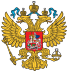 РОССИЙСКАЯ ФЕДЕРАЦИЯ

ФЕДЕРАЛЬНЫЙ ЗАКОН


О социальной защите инвалидов в Российской Федерации(с изменениями на 29 ноября 2021 года)Принят
Государственной Думой
                  20 июля 1995 года

     Одобрен
Советом Федерации
                   15 ноября 1995 года
Настоящий Федеральный закон определяет государственную политику в области социальной защиты инвалидов в Российской Федерации, целью которой является обеспечение инвалидам равных с другими гражданами возможностей в реализации гражданских, экономических, политических и других прав и свобод, предусмотренных Конституцией Российской Федерации, а также в соответствии с общепризнанными принципами и нормами международного права и международными договорами Российской Федерации.
Предусмотренные настоящим Федеральным законом меры социальной защиты инвалидов являются расходными обязательствами Российской Федерации, за исключением мер социальной поддержки и социального обслуживания, относящихся к полномочиям государственной власти субъектов Российской Федерации в соответствии с законодательством Российской Федерации (абзац дополнительно включен с 1 января 2005 года Федеральным законом от 22 августа 2004 года N 122-ФЗ).
ГЛАВА I. Общие положенияСтатья 1. Понятие "инвалид", основания определения группы инвалидностиИнвалид - лицо, которое имеет нарушение здоровья со стойким расстройством функций организма, обусловленное заболеваниями, последствиями травм или дефектами, приводящее к ограничению жизнедеятельности и вызывающее необходимость его социальной защиты.
Ограничение жизнедеятельности - полная или частичная утрата лицом способности или возможности осуществлять самообслуживание, самостоятельно передвигаться, ориентироваться, общаться, контролировать свое поведение, обучаться и заниматься трудовой деятельностью.
В зависимости от степени расстройства функций организма лицам, признанным инвалидами, устанавливается группа инвалидности, а лицам в возрасте до 18 лет устанавливается категория "ребенок-инвалид".(Часть в редакции, введенной в действие с 1 января 2000 года Федеральным законом от 17 июля 1999 года N 172-ФЗ; в редакции, введенной в действие с 1 января 2016 года Федеральным законом от 1 декабря 2014 года N 419-ФЗ. - См. предыдущую редакцию)
Признание лица инвалидом осуществляется федеральным учреждением медико-социальной экспертизы. Порядок и условия признания лица инвалидом устанавливаются Правительством Российской Федерации (часть в редакции, введенной в действие с 1 января 2005 года Федеральным законом от 22 августа 2004 года N 122-ФЗ, - см. предыдущую редакцию).
Статья 2. Понятие социальной защиты инвалидовСоциальная защита инвалидов - система гарантированных государством экономических, правовых мер и мер социальной поддержки, обеспечивающих инвалидам условия для преодоления, замещения (компенсации) ограничений жизнедеятельности и направленных на создание им равных с другими гражданами возможностей участия в жизни общества (часть в редакции, введенной в действие с 1 января 2005 года Федеральным законом от 22 августа 2004 года N 122-ФЗ, - см. предыдущую редакцию).
Социальная поддержка инвалидов - система мер, обеспечивающая социальные гарантии инвалидам, устанавливаемая законами и иными нормативными правовыми актами, за исключением пенсионного обеспечения (часть дополнительно включена с 1 января 2005 года Федеральным законом от 22 августа 2004 года N 122-ФЗ).
Статья 3. Законодательство Российской Федерации о социальной защите инвалидовЗаконодательство Российской Федерации о социальной защите инвалидов состоит из соответствующих положений Конституции Российской Федерации, настоящего Федерального закона, других федеральных законов и иных нормативных правовых актов Российской Федерации, а также законов и иных нормативных правовых актов субъектов Российской Федерации.
Если международным договором (соглашением) Российской Федерации установлены иные правила, чем предусмотренные настоящим Федеральным законом, то применяются правила международного договора (соглашения).
Решения межгосударственных органов, принятые на основании положений международных договоров Российской Федерации в их истолковании, противоречащем Конституции Российской Федерации, не подлежат исполнению в Российской Федерации. Такое противоречие может быть установлено в порядке, определенном федеральным конституционным законом.(Часть дополнительно включена Федеральным законом от 8 декабря 2020 года N 429-ФЗ)
Статья 3_1. Недопустимость дискриминации по признаку инвалидностиВ Российской Федерации не допускается дискриминация по признаку инвалидности. Для целей настоящего Федерального закона под дискриминацией по признаку инвалидности понимается любое различие, исключение или ограничение по причине инвалидности, целью либо результатом которых является умаление или отрицание признания, реализации или осуществления наравне с другими всех гарантированных в Российской Федерации прав и свобод человека и гражданина в политической, экономической, социальной, культурной, гражданской или любой иной области.(Статья дополнительно включена с 1 января 2016 года Федеральным законом от 1 декабря 2014 года N 419-ФЗ)
Статья 4. Компетенция федеральных органов государственной власти в области социальной защиты инвалидовК ведению федеральных органов государственной власти в области социальной защиты инвалидов относятся:
1) определение государственной политики в отношении инвалидов;
2) принятие федеральных законов и иных нормативных правовых актов Российской Федерации о социальной защите инвалидов (в том числе регулирующих порядок и условия предоставления инвалидам единого федерального минимума мер социальной защиты); государственный контроль (надзор) за исполнением требований законодательства Российской Федерации о социальной защите инвалидов;(Пункт в редакции, введенной в действие с 1 января 2018 года Федеральным законом от 7 июня 2017 года N 116-ФЗ. - См. предыдущую редакцию)
3) заключение международных договоров (соглашений) Российской Федерации по вопросам социальной защиты инвалидов;
4) установление общих принципов организации и осуществления медико-социальной экспертизы и реабилитации, абилитации инвалидов;(Пункт в редакции, введенной в действие с 1 января 2016 года Федеральным законом от 1 декабря 2014 года N 419-ФЗ. - См. предыдущую редакцию)
5) определение критериев, установление условий для признания лица инвалидом;
6) установление в соответствии с законодательством Российской Федерации о техническом регулировании обязательных требований к техническим средствам реабилитации, средствам связи и информатики, обеспечивающим доступность для инвалидов среды жизнедеятельности (пункт в редакции, введенной в действие с 21 октября 2011 года Федеральным законом от 19 июля 2011 года N 248-ФЗ, - см. предыдущую редакцию);
7) пункт утратил силу - Федеральный закон от 18 июля 2019 года N 184-ФЗ - см. предыдущую редакцию;
8) пункт утратил силу - Федеральный закон от 18 июля 2019 года N 184-ФЗ - см. предыдущую редакцию;
9) разработка и реализация федеральных целевых программ в области социальной защиты инвалидов, контроль за их исполнением;
10) утверждение и финансирование федерального перечня реабилитационных мероприятий, технических средств реабилитации и услуг, предоставляемых инвалиду (пункт в редакции, введенной в действие с 1 января 2005 года Федеральным законом от 22 августа 2004 года N 122-ФЗ, - см. предыдущую редакцию);
11) создание федеральных учреждений медико-социальной экспертизы, осуществление контроля за их деятельностью (пункт в редакции, введенной в действие с 1 января 2005 года Федеральным законом от 22 августа 2004 года N 122-ФЗ, - см. предыдущую редакцию);
12) пункт утратил силу с 1 января 2005 года - Федеральный закон от 22 августа 2004 года N 122-ФЗ - см. предыдущую редакцию;
12_1) создание условий для проведения независимой оценки качества условий оказания услуг федеральными учреждениями медико-социальной экспертизы;(Пункт дополнительно включен с 6 марта 2018 года Федеральным законом от 5 декабря 2017 года N 392-ФЗ)
13) координация научных исследований, финансирование научно-исследовательских и опытно-конструкторских работ по проблемам инвалидности и инвалидов;
14) разработка методических документов по вопросам социальной защиты инвалидов;
15) пункт утратил силу с 1 января 2005 года - Федеральный закон от 22 августа 2004 года N 122-ФЗ - см. предыдущую редакцию;
16) содействие в работе общероссийских общественных объединений инвалидов и оказание им помощи;(Пункт в редакции, введенной в действие с 23 июля 2012 года Федеральным законом от 10 июля 2012 года N 110-ФЗ. - См. предыдущую редакцию)
17) пункт утратил силу с 1 января 2005 года - Федеральный закон от 22 августа 2004 года N 122-ФЗ - см. предыдущую редакцию;
18) пункт утратил силу с 1 января 2005 года - Федеральный закон от 22 августа 2004 года N 122-ФЗ - см. предыдущую редакцию;
19) формирование показателей федерального бюджета по расходам на социальную защиту инвалидов;
20) установление единой системы учета инвалидов в Российской Федерации, в том числе детей-инвалидов, и организация на основе этой системы статистического наблюдения за социально-экономическим положением инвалидов и их демографическим составом (пункт дополнительно включен с 1 января 2000 года Федеральным законом от 17 июля 1999 года N 172-ФЗ);
21) определение основных требований к оснащению (оборудованию) специальных рабочих мест для трудоустройства инвалидов с учетом нарушенных функций и ограничений их жизнедеятельности;(Пункт дополнительно включен с 14 июля 2013 года Федеральным законом от 2 июля 2013 года N 168-ФЗ)
22) подготовка докладов о мерах, принимаемых для выполнения обязательств Российской Федерации по Конвенции о правах инвалидов, в порядке, устанавливаемом Правительством Российской Федерации;(Пункт дополнительно включен с 1 января 2016 года Федеральным законом от 1 декабря 2014 года N 419-ФЗ)
23) иные установленные в соответствии с настоящим Федеральным законом полномочия.(Пункт дополнительно включен с 1 января 2016 года Федеральным законом от 1 декабря 2014 года N 419-ФЗ)
Статья 5. Участие органов государственной власти субъектов Российской Федерации в обеспечении социальной защиты и социальной поддержки инвалидовОрганы государственной власти субъектов Российской Федерации в области социальной защиты и социальной поддержки инвалидов имеют право:
1) участия в реализации государственной политики в отношении инвалидов на территориях субъектов Российской Федерации;
2) принятия в соответствии с федеральными законами законов и иных нормативных правовых актов субъектов Российской Федерации;
3) участия в определении приоритетов в осуществлении социальной политики в отношении инвалидов на территориях субъектов Российской Федерации с учетом уровня социально-экономического развития этих территорий;
4) разработки, утверждения и реализации региональных программ в области социальной защиты инвалидов в целях обеспечения им равных возможностей и социальной интеграции в общество, а также право осуществления контроля за их реализацией;
5) осуществления обмена с уполномоченными федеральными органами исполнительной власти информацией о социальной защите инвалидов и об оказании им социальной поддержки;
6) предоставления дополнительных мер социальной поддержки инвалидам за счет средств бюджетов субъектов Российской Федерации;
7) содействия трудовой занятости инвалидов, в том числе стимулирования создания специальных рабочих мест для их трудоустройства, а также определения порядка проведения специальных мероприятий для предоставления инвалидам гарантий трудовой занятости;(Пункт в редакции, введенной в действие с 1 января 2016 года Федеральным законом от 1 декабря 2014 года N 419-ФЗ. - См. предыдущую редакцию)
8) осуществления деятельности по подготовке кадров в области социальной защиты инвалидов;
9) финансирования научных исследований, научно-исследовательских и опытно-конструкторских работ в области социальной защиты инвалидов;
10) содействия общественным объединениям инвалидов;
10_1) содействия избирательным комиссиям, комиссиям референдума в работе по обеспечению избирательных прав, права на участие в референдуме избирателей, участников референдума, являющихся инвалидами, с учетом стойких расстройств функций организма;(Пункт дополнительно включен Федеральным законом от 1 июня 2017 года N 104-ФЗ)
11) направления межведомственного запроса о представлении документов и информации, необходимых для предоставления государственной или муниципальной услуги и находящихся в распоряжении органов, предоставляющих государственные услуги, органов, предоставляющих муниципальные услуги, иных государственных органов, органов местного самоуправления либо подведомственных государственным органам или органам местного самоуправления организаций (пункт дополнительно включен Федеральным законом от 1 июля 2011 года N 169-ФЗ).____________________________________________________________________Положения пункта 11 настоящей статьи (в редакции Федерального закона от 1 июля 2011 года N 169-ФЗ) не применяются до 1 июля 2012 года в отношении документов и информации, используемых в рамках государственных услуг, предоставляемых исполнительными органами государственной власти субъектов Российской Федерации или территориальными государственными внебюджетными фондами, и муниципальных услуг, и в отношении документов и информации, находящихся в распоряжении государственных органов субъектов Российской Федерации, органов местного самоуправления, территориальных государственных внебюджетных фондов либо подведомственных государственным органам или органам местного самоуправления организаций, участвующих в предоставлении государственных или муниципальных услуг - см. пункт 5 статьи 74 Федерального закона от 1 июля 2011 года N 169-ФЗ.____________________________________________________________________(Статья в редакции, введенной в действие с 1 января 2006 года Федеральным законом от 31 декабря 2005 года N 199-ФЗ, - см. предыдущую редакцию)
Статья 5_1. Федеральный реестр инвалидовФедеральный реестр инвалидов является федеральной государственной информационной системой и ведется в целях учета сведений об инвалидах, в том числе о детях-инвалидах, включая сведения о группе инвалидности, об ограничениях жизнедеятельности, о нарушенных функциях организма и степени утраты профессиональной трудоспособности инвалида, о проводимых реабилитационных или абилитационных мероприятиях, производимых инвалиду денежных выплатах и об иных мерах социальной защиты, а также в целях использования содержащихся в нем сведений, необходимых для предоставления государственных и муниципальных услуг, и в иных случаях, установленных законодательством Российской Федерации.     (Часть в редакции, введенной в действие Федеральным законом от 1 июня 2017 года N 104-ФЗ. - См. предыдущую редакцию)     
Оператором федерального реестра инвалидов является Пенсионный фонд Российской Федерации.
Функционирование федерального реестра инвалидов осуществляется с применением программно-технических и иных средств, обеспечивающих совместимость и взаимодействие с другими информационными системами, используемыми для предоставления государственных услуг в электронной форме.
В федеральный реестр инвалидов включаются следующие сведения о лице, признанном инвалидом:
1) фамилия, имя, отчество (при его наличии);
2) пол;
3) дата рождения;
4) место рождения;
5) сведения о гражданстве;
6) данные паспорта (иного документа, удостоверяющего личность);
7) данные свидетельства о рождении (для детей-инвалидов, не достигших возраста 14 лет);
8) адрес места жительства (места пребывания, фактического проживания);
9) страховой номер индивидуального лицевого счета (при наличии), принятый в соответствии с законодательством Российской Федерации об индивидуальном (персонифицированном) учете в системе обязательного пенсионного страхования;
10) сведения об образовании: наименование и год окончания образовательной организации (учебного заведения), полученные специальность и квалификация (при наличии);
11) место работы и занимаемая должность (при наличии);
12) сведения об инвалидности (группа, причина, ограничение жизнедеятельности, нарушенная функция организма, степень утраты профессиональной трудоспособности инвалида, дата установления инвалидности, срок, на который установлена инвалидность, потребности в мерах социальной защиты);
13) сведения о законном представителе (при наличии);
14) сведения об индивидуальных программах реабилитации или абилитации инвалидов и о программах реабилитации инвалидов, инвалидность которых наступила вследствие несчастных случаев на производстве и профессиональных заболеваний, включая сведения о рекомендованных в них реабилитационных мероприятиях, технических средствах реабилитации инвалидов, об услугах и о результатах выполнения этих программ;
15) сведения о предоставленных путевках на санаторно-курортное лечение в рамках оказания государственной социальной помощи в виде набора социальных услуг;
16) размер и период предоставления установленных законодательством Российской Федерации гарантий, выплат и компенсаций, перечень которых для включения в федеральный реестр инвалидов определяется федеральным органом исполнительной власти, осуществляющим функции по выработке и реализации государственной политики и нормативно-правовому регулированию в сфере социальной защиты населения;
17) периоды трудовой и (или) иной деятельности, включаемые в страховой стаж для назначения страховой пенсии, в том числе периоды трудовой деятельности на рабочих местах с особыми (тяжелыми и вредными) условиями труда и в районах Крайнего Севера и приравненных к ним местностях, и иные периоды, засчитываемые в страховой стаж;
18) иные сведения, определяемые федеральным органом исполнительной власти, осуществляющим функции по выработке и реализации государственной политики и нормативно-правовому регулированию в сфере социальной защиты населения.
Сведения, подлежащие включению в федеральный реестр инвалидов, представляются Фондом социального страхования Российской Федерации, Пенсионным фондом Российской Федерации, федеральными органами исполнительной власти, исполнительными органами государственной власти субъектов Российской Федерации, предоставляющими государственные услуги инвалидам, а также федеральными учреждениями медико-социальной экспертизы и иными организациями, участвующими в предоставлении государственных услуг инвалидам.
Представление указанных сведений осуществляется безвозмездно в электронной форме с использованием усиленной квалифицированной электронной подписи с учетом требований, установленных Федеральным законом от 6 апреля 2011 года N 63-ФЗ "Об электронной подписи". Обработка сведений, содержащих персональные данные инвалидов, осуществляется исключительно в целях, предусмотренных частью первой настоящей статьи, с соблюдением требований Федерального закона от 27 июля 2006 года N 152-ФЗ "О персональных данных".
Формирование, ведение федерального реестра инвалидов, использование содержащихся в нем сведений, в том числе установление формы и сроков представления в этот реестр сведений, указанных в части четвертой настоящей статьи, осуществляются в порядке, установленном Правительством Российской Федерации.     
Принятие органами государственной власти, органами местного самоуправления, иными органами и организациями, предоставляющими государственные или муниципальные услуги, решений о предоставлении инвалидам мер социальной поддержки, об оказании им государственных или муниципальных услуг, о реализации иных прав инвалидов, предусмотренных законодательством Российской Федерации, осуществляется на основании сведений об инвалидности, содержащихся в федеральном реестре инвалидов, а в случае отсутствия соответствующих сведений в федеральном реестре инвалидов на основании представленных заявителем документов.(Часть дополнительно включена с 1 июля 2020 года Федеральным законом от 18 июля 2019 года N 184-ФЗ)____________________________________________________________________Часть восьмая предыдущей редакции с 1 июля 2020 года считается частью девятой настоящей редакции - Федеральный закон от 18 июля 2019 года N 184-ФЗ.____________________________________________________________________              
Информация о предоставлении мер социальной защиты в соответствии с настоящим Федеральным законом в случае ее отсутствия в федеральном реестре инвалидов размещается в Единой государственной информационной системе социального обеспечения. Размещение и получение указанной информации в Единой государственной информационной системе социального обеспечения осуществляются в соответствии с Федеральным законом от 17 июля 1999 года N 178-ФЗ "О государственной социальной помощи".(Часть дополнительно включена Федеральным законом от 7 марта 2018 года N 56-ФЗ)(Статья дополнительно включена с 1 января 2017 года Федеральным законом от 1 декабря 2014 года N 419-ФЗ (с изменениями, внесенными Федеральным законом от 29 декабря 2015 года N 394-ФЗ))Статья 6. Ответственность за причинение вреда здоровью, приведшего к инвалидностиЗа причинение вреда здоровью граждан, приведшего к инвалидности, лица, виновные в этом, несут материальную, гражданско-правовую, административную и уголовную ответственность в соответствии с законодательством Российской Федерации.
ГЛАВА II. Медико-социальная экспертизаСтатья 7. Понятие медико-социальной экспертизыМедико-социальная экспертиза - признание лица инвалидом и определение в установленном порядке потребностей освидетельствуемого лица в мерах социальной защиты, включая реабилитацию, на основе оценки ограничений жизнедеятельности, вызванных стойким расстройством функций организма.(Часть в редакции, введенной в действие с 1 января 2016 года Федеральным законом от 1 декабря 2014 года N 419-ФЗ. - См. предыдущую редакцию)
Медико-социальная экспертиза осуществляется исходя из комплексной оценки состояния организма на основе анализа клинико-функциональных, социально-бытовых, профессионально-трудовых, психологических данных освидетельствуемого лица с использованием классификаций и критериев, разрабатываемых и утверждаемых в порядке, определяемом федеральным органом исполнительной власти, осуществляющим функции по выработке и реализации государственной политики и нормативно-правовому регулированию в сфере социальной защиты населения.(Часть в редакции, введенной в действие с 1 января 2009 года Федеральным законом от 23 июля 2008 года N 160-ФЗ; в редакции, введенной в действие с 1 января 2016 года Федеральным законом от 1 декабря 2014 года N 419-ФЗ. - См. предыдущую редакцию)
Статья 8. Федеральные учреждения медико-социальной экспертизы     (наименование статьи в редакции, введенной в действие с 1 января 2005 года Федеральным законом от 22 августа 2004 года N 122-ФЗ, - см. предыдущую редакцию)Медико-социальная экспертиза осуществляется федеральными учреждениями медико-социальной экспертизы, подведомственными федеральному органу исполнительной власти, определяемому Правительством Российской Федерации. Порядок организации и деятельности федеральных учреждений медико-социальной экспертизы определяется федеральным органом исполнительной власти, осуществляющим функции по выработке и реализации государственной политики и нормативно-правовому регулированию в сфере социальной защиты населения.(Часть в редакции, введенной в действие Федеральным законом от 18 июля 2019 года N 184-ФЗ. - См. предыдущую редакцию)
Часть утратила силу с 1 января 2005 года - Федеральный закон от 22 августа 2004 года N 122-ФЗ. - См. предыдущую редакцию.
На федеральные учреждения медико-социальной экспертизы возлагаются (абзац в редакции, введенной в действие с 10 ноября 2003 года Федеральным законом от 23 октября 2003 года N 132-ФЗ; в редакции, введенной в действие с 1 января 2005 года Федеральным законом от 22 августа 2004 года N 122-ФЗ, - см. предыдущую редакцию):
1) установление инвалидности, ее причин, сроков, времени наступления инвалидности, потребности инвалида в различных видах социальной защиты (пункт в редакции, введенной в действие с 1 января 2005 года Федеральным законом от 22 августа 2004 года N 122-ФЗ, - см. предыдущую редакцию);
2) разработка индивидуальных программ реабилитации, абилитации инвалидов;(Пункт в редакции, введенной в действие с 1 января 2016 года Федеральным законом от 1 декабря 2014 года N 419-ФЗ. - См. предыдущую редакцию)
3) изучение уровня и причин инвалидности населения;
4) участие в разработке комплексных программ реабилитации, абилитации инвалидов, профилактики инвалидности и социальной защиты инвалидов;(Пункт в редакции, введенной в действие с 10 ноября 2003 года Федеральным законом от 23 октября 2003 года N 132-ФЗ; в редакции, введенной в действие с 1 января 2016 года Федеральным законом от 1 декабря 2014 года N 419-ФЗ. - См. предыдущую редакцию)
5) определение степени утраты профессиональной трудоспособности (пункт в редакции, введенной в действие с 1 января 2005 года Федеральным законом от 22 августа 2004 года N 122-ФЗ, - см. предыдущую редакцию);
6) определение причины смерти инвалида в случаях, когда законодательством Российской Федерации предусматривается предоставление мер социальной поддержки семье умершего (пункт в редакции, введенной в действие с 1 января 2005 года Федеральным законом от 22 августа 2004 года N 122-ФЗ, - см. предыдущую редакцию);
7) выдача заключения о нуждаемости по состоянию здоровья в постоянном постороннем уходе (помощи, надзоре) в случаях, предусмотренных подпунктом "б" пункта 1 статьи 24 Федерального закона от 28 марта 1998 года N 53-ФЗ "О воинской обязанности и военной службе", подпунктом 3 пункта 1 статьи 18 Федерального закона от 26 февраля 1997 года N 31-ФЗ "О мобилизационной подготовке и мобилизации в Российской Федерации", пунктом 2 части 8 статьи 60_1 Федерального закона от 27 июля 2004 года N 79-ФЗ "О государственной гражданской службе Российской Федерации" и другими федеральными законами;(Пункт дополнительно включен с 1 января 2016 года Федеральным законом от 1 декабря 2014 года N 419-ФЗ; в редакции, введенной в действие с 27 августа 2022 года Федеральным законом от 29 ноября 2021 года N 385-ФЗ. - См. предыдущую редакцию)
8) обеспечение условий для проведения независимой оценки качества условий оказания услуг федеральными учреждениями медико-социальной экспертизы.(Пункт дополнительно включен с 6 марта 2018 года Федеральным законом от 5 декабря 2017 года N 392-ФЗ)
Решение учреждения медико-социальной экспертизы является обязательным для исполнения соответствующими органами государственной власти, органами местного самоуправления, а также организациями независимо от организационно-правовых форм и форм собственности (часть в редакции, введенной в действие с 1 января 2005 года Федеральным законом от 22 августа 2004 года N 122-ФЗ, - см. предыдущую редакцию).
Федеральное учреждение медико-социальной экспертизы формирует общедоступные информационные ресурсы, содержащие информацию о его деятельности, и обеспечивает доступ к данной информации посредством ее размещения на информационном стенде в помещении федерального учреждения медико-социальной экспертизы, в информационно-телекоммуникационной сети "Интернет" (далее - сеть "Интернет"), в том числе на официальном сайте такого учреждения.(Часть дополнительно включена с 6 марта 2018 года Федеральным законом от 5 декабря 2017 года N 392-ФЗ)
Федеральное учреждение медико-социальной экспертизы обеспечивает открытость и доступность следующей информации:
1) дата создания федерального учреждения медико-социальной экспертизы, наименование его учредителя, место нахождения федерального учреждения медико-социальной экспертизы и его филиалов (при наличии), график работы, контактные телефоны, адреса электронной почты, информация о руководителе, его заместителях, руководителях филиалов (при их наличии), персональном составе работников (с указанием с их согласия уровня образования, квалификации и опыта работы);
2) структура федерального учреждения медико-социальной экспертизы;
3) порядок оказания услуг федеральным учреждением медико-социальной экспертизы;
4) материально-техническое оснащение федерального учреждения медико-социальной экспертизы (наличие оборудованных помещений для предоставления услуги, в том числе помещений, оснащенных специальным диагностическим оборудованием для оценки степени выраженности нарушенных функций, доступ к информации о деятельности федерального учреждения медико-социальной экспертизы, размещенной на информационном стенде в помещении данного учреждения, в сети "Интернет");
5) информация, размещение и опубликование которой являются обязательными в соответствии с законодательством Российской Федерации;
6) копия устава федерального учреждения медико-социальной экспертизы;
7) копия лицензии на осуществление деятельности, подлежащей лицензированию в соответствии с законодательством Российской Федерации;
8) информация о проведении независимой оценки качества условий оказания услуг федеральным учреждением медико-социальной экспертизы;
9) иная информация, определяемая федеральным органом исполнительной власти, осуществляющим функции по выработке и реализации государственной политики и нормативно-правовому регулированию в сфере социальной защиты населения, необходимая для проведения независимой оценки качества условий оказания услуг федеральными учреждениями медико-социальной экспертизы.(Часть дополнительно включена с 6 марта 2018 года Федеральным законом от 5 декабря 2017 года N 392-ФЗ)
Информация, указанная в части шестой настоящей статьи, размещается на официальных сайтах федеральных учреждений медико-социальной экспертизы в сети "Интернет" в соответствии с требованиями к ее содержанию и форме предоставления, установленными федеральным органом исполнительной власти, осуществляющим функции по выработке и реализации государственной политики и нормативно-правовому регулированию в сфере социальной защиты населения.(Часть дополнительно включена с 6 марта 2018 года Федеральным законом от 5 декабря 2017 года N 392-ФЗ)     
Статья 8_1. Независимая оценка качества условий оказания услуг федеральными учреждениями медико-социальной экспертизы(Часть дополнительно включена с 13 декабря 2019 года Федеральным законом от 2 декабря 2019 года N 408-ФЗ)
Федеральный орган исполнительной власти, осуществляющий функции по выработке и реализации государственной политики и нормативно-правовому регулированию в сфере строительства, жилищной политики и жилищно-коммунального хозяйства, издает обязательные для исполнения органами исполнительной власти субъектов Российской Федерации методические указания по осуществлению переданных в соответствии с настоящей статьей полномочий по обеспечению жильем инвалидов и семей, имеющих детей-инвалидов, нуждающихся в улучшении жилищных условий, вставших на учет до 1 января 2005 года.(Часть дополнительно включена с 13 декабря 2019 года Федеральным законом от 2 декабря 2019 года N 408-ФЗ)     
____________________________________________________________________Часть двенадцатую предыдущей редакции с 13 декабря 2019 года считается частью четырнадцатой настоящей редакции - Федеральный закон от 2 декабря 2019 года N 408-ФЗ.____________________________________________________________________   
Органы государственной власти субъектов Российской Федерации вправе наделять законами субъектов Российской Федерации органы местного самоуправления полномочиями по предоставлению мер социальной поддержки, указанных в части первой настоящей статьи (часть дополнительно включена с 24 октября 2007 года Федеральным законом от 18 октября 2007 года N 230-ФЗ).(Статья дополнительно включена с 1 января 2005 года Федеральным законом от 29 декабря 2004 года N 199-ФЗ)
Статья 29. Санаторно-курортное лечение инвалидов(статья утратила силу с 1 января 2005 года - Федеральный закон от 22 августа 2004 года N 122-ФЗ. - См. предыдущую редакцию)
Статья 30. Транспортное обслуживание инвалидов(статья утратила силу с 1 января 2005 года - Федеральный закон от 22 августа 2004 года N 122-ФЗ. - См. предыдущую редакцию)
Статья 31. Порядок сохранения мер социальной защиты, установленных инвалидам(наименование статьи в редакции, введенной в действие с 1 января 2005 года Федеральным законом от 22 августа 2004 года N 122-ФЗ, - см. предыдущую редакцию)Часть утратила силу с 1 января 2005 года - Федеральный закон от 22 августа 2004 года N 122-ФЗ. - См. предыдущую редакцию.
Часть утратила силу с 1 января 2005 года - Федеральный закон от 22 августа 2004 года N 122-ФЗ. - См. предыдущую редакцию.
В случаях, если другими правовыми актами для инвалидов предусмотрены нормы, повышающие по сравнению с настоящим Федеральным законом уровень социальной защиты инвалидов, применяются положения этих правовых актов. Если инвалид имеет право на одну и ту же меру социальной защиты по настоящему Федеральному закону и одновременно по другому правовому акту, мера социальной защиты предоставляется либо по настоящему Федеральному закону, либо по другому правовому акту (независимо от основания установления льготы) (часть в редакции, введенной в действие с 1 января 2005 года Федеральным законом от 22 августа 2004 года N 122-ФЗ, - см. предыдущую редакцию).
Статья 32. Ответственность за нарушение прав инвалидов. Рассмотрение споровГраждане и должностные лица, виновные в нарушении прав и свобод инвалидов, несут ответственность в соответствии с законодательством Российской Федерации.
Споры по вопросам установления инвалидности, реализации индивидуальных программ реабилитации, абилитации инвалидов, предоставления конкретных мер социальной защиты, а также споры, касающиеся иных прав и свобод инвалидов, рассматриваются в судебном порядке.(Часть в редакции, введенной в действие с 1 января 2016 года Федеральным законом от 1 декабря 2014 года N 419-ФЗ. - См. предыдущую редакцию)
ГЛАВА V. Общественные объединения инвалидовСтатья 33. Право инвалидов на создание общественных объединенийОбщественные объединения, созданные и действующие в целях защиты прав и законных интересов инвалидов, обеспечения им равных с другими гражданами возможностей, есть форма социальной защиты инвалидов. Государство оказывает указанным общественным объединениям содействие и помощь, в том числе материальную, техническую и финансовую. Органы местного самоуправления имеют право оказывать поддержку общественным объединениям инвалидов за счет средств местных бюджетов (за исключением межбюджетных трансфертов, предоставленных из бюджетов бюджетной системы Российской Федерации) (часть в редакции, введенной в действие с 13 января 1999 года  Федеральным законом от 4 января 1999 года N 5-ФЗ; дополнена с 20 ноября 2011 года Федеральным законом от 6 ноября 2011 года N 299-ФЗ - см. предыдущую редакцию).
Общественными организациями инвалидов признаются организации, созданные инвалидами и лицами, представляющими их интересы, в целях защиты прав и законных интересов инвалидов, обеспечения им равных с другими гражданами возможностей, решения задач общественной интеграции инвалидов, среди членов которых инвалиды и их законные представители (один из родителей, усыновителей, опекун или попечитель) составляют не менее 80 процентов, а также союзы (ассоциации) указанных организаций (часть дополнительно включена с 13 января 1999 года  Федеральным законом от 4 января 1999 года N 5-ФЗ).
Федеральные органы исполнительной власти, органы исполнительной власти субъектов Российской Федерации, органы местного самоуправления, организации независимо от организационно-правовых форм и форм собственности привлекают полномочных представителей общественных объединений инвалидов для подготовки и принятия решений, затрагивающих интересы инвалидов. Решения, принятые с нарушением этой нормы, могут быть признаны недействительными в судебном порядке (часть дополнена с 20 ноября 2011 года Федеральным законом от 6 ноября 2011 года N 299-ФЗ - см. предыдущую редакцию).
В собственности общественных объединений инвалидов могут находиться предприятия, учреждения, организации, хозяйственные товарищества и общества, здания, сооружения, оборудование, транспорт, жилищный фонд, интеллектуальные ценности, денежные средства, паи, акции и ценные бумаги, а также любое иное имущество и земельные участки в соответствии с законодательством Российской Федерации.
Общественным объединениям инвалидов и организациям, которые созданы общероссийскими общественными объединениями инвалидов, и уставный капитал которых полностью состоит из вкладов общественных организаций инвалидов, и среднесписочная численность инвалидов в которых по отношению к другим работникам составляет не менее чем 50 процентов, а доля оплаты труда инвалидов в фонде оплаты труда - не менее чем 25 процентов, органы государственной власти и органы местного самоуправления могут оказывать поддержку также путем предоставления в безвозмездное пользование имущества (включая здания, нежилые помещения), используемого данными объединениями и организациями на законных основаниях в течение не менее чем пять лет на момент предоставления такого имущества.(Часть дополнительно включена с 23 июля 2012 года Федеральным законом от 10 июля 2012 года N 110-ФЗ)
Оказание поддержки общественным объединениям инвалидов также может осуществляться в соответствии с Федеральным законом от 12 января 1996 года N 7-ФЗ "О некоммерческих организациях" в части социально ориентированных некоммерческих организаций.(Часть дополнительно включена с 23 июля 2012 года Федеральным законом от 10 июля 2012 года N 110-ФЗ)
На общества с ограниченной ответственностью, участниками которых являются только общероссийские общественные объединения инвалидов и (или) их отделения (территориальные подразделения), распространяется действие Федерального закона от 24 июля 2007 года N 209-ФЗ "О развитии малого и среднего предпринимательства в Российской Федерации" при соответствии таких обществ с ограниченной ответственностью требованиям, установленным указанным Федеральным законом, и при условии, что сведения о таких обществах с ограниченной ответственностью внесены в единый реестр субъектов малого и среднего предпринимательства.(Часть дополнительно включена с 23 июля 2012 года Федеральным законом от 10 июля 2012 года N 110-ФЗ; в редакции, введенной в действие с 1 января 2020 года Федеральным законом от 18 июля 2019 года N 185-ФЗ. - См. предыдущую редакцию)____________________________________________________________________Указанные в части седьмой настоящей статьи (в редакции Федерального закона от 18 июля 2019 года N 185-ФЗ) общероссийские общественные объединения инвалидов, отделения (территориальные подразделения) которых созданы до дня вступления в силу Федерального закона от 18 июля 2019 года N 185-ФЗ, представляют в федеральный орган исполнительной власти, уполномоченный в сфере регистрации некоммерческих организаций, сведения о своих отделениях (территориальных подразделениях) в течение одного года со дня вступления в силу Федерального закона от 18 июля 2019 года N 185-ФЗ, - см. пункт 2 статьи 3 Федерального закона от 18 июля 2019 года N 185-ФЗ.     ____________________________________________________________________     
Указанные в части седьмой настоящей статьи общероссийские общественные объединения инвалидов информируют федеральный орган исполнительной власти, уполномоченный в сфере регистрации некоммерческих организаций, о создании (прекращении деятельности) своих отделений (территориальных подразделений) в течение одного месяца со дня создания (прекращения деятельности) отделения (территориального подразделения) с приложением копии протокола учредительного съезда (конференции) или общего собрания соответствующего отделения (территориального подразделения).(Часть дополнительно включена с 1 января 2020 года Федеральным законом от 18 июля 2019 года N 185-ФЗ)
Форма и порядок уведомления о создании (прекращении деятельности) отделений (территориальных подразделений) общероссийских общественных объединений инвалидов, указанных в части седьмой настоящей статьи, утверждаются федеральным органом исполнительной власти, уполномоченным в сфере регистрации некоммерческих организаций.(Часть дополнительно включена с 1 января 2020 года Федеральным законом от 18 июля 2019 года N 185-ФЗ)
Статья 34. Льготы, предоставляемые общественным объединениям инвалидов(статья утратила силу с 1 января 2005 года - Федеральный закон от 22 августа 2004 года N 122-ФЗ. - См. предыдущую редакцию)
ГЛАВА VI. Заключительные положенияСтатья 35. Вступление в силу настоящего Федерального законаНастоящий Федеральный закон вступает в силу со дня его официального опубликования, за исключением статей, для которых установлены иные сроки вступления в силу.
Статьи 21, 22, 23 (кроме части первой), 24 (кроме пункта 2 части второй) настоящего Федерального закона вступают в силу с 1 июля 1995 года; статьи 11 и 17, часть вторая статьи 18, часть третья статьи 19, пункт 5 статьи 20, часть первая статьи 23, пункт 2 части второй статьи 24, часть вторая статьи 25 настоящего Федерального закона вступают в силу с 1 января 1996 года; статьи 28, 29, 30 настоящего Федерального закона вступают в силу с 1 января 1997 года в части расширения действующих в настоящее время льгот.
Статьи 14, 15, 16 настоящего Федерального закона вступают в силу в течение 1995 - 1999 годов. Конкретные сроки вступления в силу указанных статей определяются Правительством Российской Федерации.
Статья 36. Действие законов и иных нормативных правовых актовПрезиденту Российской Федерации и Правительству Российской Федерации привести свои нормативные правовые акты в соответствие с настоящим Федеральным законом.
До приведения законов и иных нормативных правовых актов, действующих на территории Российской Федерации, в соответствие с настоящим Федеральным законом законы и иные нормативные правовые акты применяются в части, не противоречащей настоящему Федеральному закону.
Президент
Российской Федерации
Б.ЕльцинМосква, Кремль24 ноября 1995 годаN 181-ФЗ

Редакция документа с учетом 
изменений и дополнений подготовлена 
АО "Кодекс" 